Publicado en Madrid el 08/04/2020 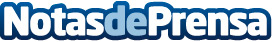 Cómo practicar idiomas en cuarentena desde casa, según HexagoneSegún datos de Hexagone, consultora de formación de idiomas para empresas, en las 3 semanas que los españoles llevan confinados en casa se ha multiplicado por 10 la formación, especialmente de idiomasDatos de contacto:Hexagone605065567Nota de prensa publicada en: https://www.notasdeprensa.es/como-practicar-idiomas-en-cuarentena-desde Categorias: Nacional Idiomas Educación Emprendedores Recursos humanos http://www.notasdeprensa.es